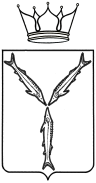 МИНИСТЕРСТВО ТРАНСПОРТА И ДОРОЖНОГО ХОЗЯЙСТВАСАРАТОВСКОЙ ОБЛАСТИ П Р И К А З                        от ___________№ ____________г. СаратовО признании утратившим силу                                                         ПРОЕКТ приказа министерства транспорта и дорожного хозяйства Саратовской области от 12 ноября 2019 года № 01-01-12/290В соответствии с Положением, утвержденным постановлением Правительства Саратовской области от 22 апреля 2014 года № 246-П «Вопросы министерства транспорта и дорожного хозяйства Саратовской области», ПРИКАЗЫВАЮ:1. Признать утратившим силу приказ министерства транспорта и дорожного хозяйства Саратовской области от 12 ноября 2019 года 
№ 01-01-12/290 «Об утверждении административного регламента исполнения министерством транспорта и дорожного хозяйства Саратовской области государственной функции по осуществлению регионального государственного контроля за применением установленных тарифов на перемещение и хранение задержанных транспортных средств, в том числе маломерных судов, на территории Саратовской области».2. Юридическому отделу направить копию настоящего приказа в Управление министерства юстиции Российской Федерации по Саратовской области в семидневный срок после дня первого официального опубликования, в прокуратуру Саратовской области в течение трех рабочих дней со дня подписания.3. Министерству информации и печати Саратовской области опубликовать настоящий приказ.4. Контроль за исполнением настоящего приказа возложить на заместителя министра И.А.Козаченко.Министр                                              				           А.В.ПетаевПояснительная запискак проекту приказа министерства транспорта и дорожного хозяйства Саратовской области  «О признании утратившим силу приказа министерства транспорта и дорожного хозяйства Саратовской области  от 12 ноября 2019 года № 01-01-12/290». Постановлением Правительства Саратовской области 
от 28 января 2022 года № 46-П «О внесении изменения в постановление Правительства Саратовской области от 22 апреля 2014 года № 246-П»,
абзац шестьдесят пятый пункта 10 (осуществление регионального государственного контроля за применением установленных тарифов на перемещение и хранение задержанных транспортных средств, в том числе маломерных судов) был признан утратившим силу.Постановлением Правительства Саратовской области от 27 января 2022 года № 42-П «О внесении изменения в постановление Правительства Саратовской области от 17 июля 2007 года № 268-П» в пункте 4 слова «министерство транспорта и дорожного хозяйства области (в части применения установленных тарифов на перемещение и хранение задержанных транспортных средств, в том числе маломерных судов)» исключены.Проект приказа министерства транспорта и дорожного хозяйства области «О признании утратившим силу приказа министерства транспорта и дорожного хозяйства Саратовской области от 12 ноября 2019 года 
№ 01-01-12/290» подготовлен в связи с утверждением вышеуказанных постановлений Правительства Саратовской области.Для обеспечения проведения независимой экспертизы проект приказа в установленном порядке размещен на официальном сайте министерства транспорта и дорожного хозяйства Саратовской области в сети «Интернет».Министр                                                                                               А.В. ПетаевАрестов Артем Дмитриевич8 (845-2) 24-60-29